Directiva ACHIM 2019-2021Lista:Presidente: Francisca YousefVicepresidente: Ma. Gabriela MartínezDirector: Gonzalo VenegasTesorero: Claudio RíosSecretaria: Constanza del Río.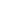 Eje de CapacitaciónApunta a la gestión de instancias de perfeccionamiento profesional para musicoterapeutas y otros profesionales, a través de:Seminarios, jornadas, congresos, encuentros, videoconferencias, etc.Jornadas de estudio/intervisión: Se promoverán instancias de encuentro para el estudio y reflexión de temáticas puntuales, o bien para realizar intervisión de procesos terapéuticos.Eje de Extensión Apunta a la creación o mantención de relaciones entre ACHIM y la comunidad:Nexo con estudiantes de MT: Considerando postítulo, diplomado V región y diplomado en educación. Representante de estudiantes en Achim, para una comunicación más fluida y directa.Nexo con instituciones, idealmente para gestionar pasantías en el futuro.Nexo con otras asociaciones de terapias: Arte, psicológicas, integrativas, de salud en general.Participación en congresos, seminarios, etc. de salud, educación, terapias.Intervención comunitaria: Fechas conmemorativas: Realización de sesiones/encuentros/charlas con agrupaciones, organismos o instituciones relacionados con la fecha conmemorativa (por ej. Día Mundial del Autismo)Participación en ferias o exposiciones de salud o terapiasEje de Abogacía Apunta al nexo entre Achim e instituciones y organismos como:- Ministerio de salud: Retomar el nexo para que la musicoterapia sea reconocida como una terapia integrativa.- Achim V Región.Eje de Difusión Se relaciona con todos los anteriores, y apunta la divulgación de la musicoterapia y todas las actividades de ACHIM, tanto para los asociados como para la comunidad en general.- Reactivar página web/redes sociales: Recopilación y publicación de material audiovisual existente (1er congreso de Mt, Día de la MT, otros).Compartir charlas, videos, podcast. Difusión de actividades realizadas por los asociados en relación con la Musicoterapia.- Medios de comunicación: Asistencia a programas de radio. Publicación en revistas, diarios. - Merchandizing: Crear una serie de productos para venta y/o difusión (chapitas, poleras, stickers para notebook).Eje de BienestarApunta a la cohesión grupal de los asociados.- Realización de encuesta semestral para recoger opiniones, aportes y sugerencias de los asociados.- Saludar a cumpleañeros, nacimientos, titulación futuras generaciones.- Realización de reuniones de esparcimiento. 